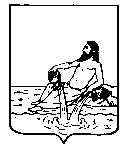 ВЕЛИКОУСТЮГСКАЯ ДУМАВЕЛИКОУСТЮГСКОГО МУНИЦИПАЛЬНОГО ОКРУГАР Е Ш Е Н И Е   от                                       №                       ___________________________________________________________________________                   ______________________г. Великий УстюгО присвоении звания «Почетный гражданин Великоустюгского муниципального  округа»Руководствуясь статьями 4, 28 Устава Великоустюгского муниципального района, Положением о присвоении звания «Почетный гражданин Великоустюгского муниципального округа», утвержденным решением Великоустюгской Думы от 28.02.2023 № 18,Великоустюгская Дума РЕШИЛА:1. Присвоить звание «Почетный гражданин Великоустюгского муниципального округа»__________________________________.2. Настоящее решение вступает в силу со дня принятия и подлежит официальному опубликованию.ПОЯСНИТЕЛЬНАЯ ЗАПИСКАк проекту Решения Великоустюгской Думы«О присвоении звания «Почетный гражданин Великоустюгского муниципального  округа»Звание «Почетный гражданин Великоустюгского муниципального округа» (далее – звание) является высшим знаком признательности жителями Великоустюгского муниципального округа и поощрения граждан, внесших общественно значимый вклад в социально-экономическое, культурное, научное и политическое  развитие округа, воспитание, просвещение и охрану здоровья граждан, осуществляющих многолетнюю общественную, благотворительную и меценатскую деятельность, способствовавшую развитию района, совершивших мужественный поступок на благо округа. В 2023 году для присвоения звания "Почетный гражданин Великоустюгского муниципального округа" в Великоустюгскую Думу поступили документы в отношении 4 кандидатов:1. Александр Николаевич Сорокин, Почетный дорожник России, директор Великоустюгского ДРСУ ПАО «Вологодавтодор». В течение 28 лет Александр Николаевич трудится в отрасли дорожного хозяйства на благо Великоустюгского округа. Начал с должности мастера строительных работ, затем переведен на должность заместителя директора по строительству, а в 2009 году назначен директором предприятия. За время работы зарекомендовал себя как профессионал дорожной отрасли, знающий все производственные процессы, грамотный руководитель. Сорокин А.Н. руководит работами по содержанию и ремонту автомобильных дорог межрегионального и межмуниципального значения Великоустюгского округа общей протяженностью 406 километров, за многолетний добросовестный труд в отрасли Александр Николаевич отмечен различными наградами муниципального, регионального и федерального уровня. 2. Эдуард Эдуардович Наседкин, реставратор высшей категории, член Союза архитекторов России. Много лет Эдуард Эдуардович посвятил делу реконструкции и реставрации исторического центра города Великий Устюг, более 30 лет под его руководством проводилась и проводится реставрация уникальных памятников архитектуры: церкви Вознесения (XVII в.) - восстановлен изумительный внешний декор, придающий всему памятнику праздничную нарядность, Никольской церкви - при исследовании памятника под поздней штукатуркой была обнаружена авторская покраска, что позволило восстановить уникальный фасад храма. Наседкин Э.Э. также руководил реставрацией Троицкого собора Троице-Гледенского монастыря и собора Архангела Михаила Михайло-Архангельского монастыря, церкви Симеона Столпника. В настоящее время Эдуард Эдуардович оказывает большую помощь в возрождении храмов Иоанна Праведного, Леонтия Ростовского, Георгия Победоносца в Великом Устюге, церкви Владимирской иконы Божией Матери в Бобровниково, также он стал автором проектной документации для строительства вновь возводимого храма в с.Усть-Алексеево. 3. Евгения Сергеевна Государева, Заслуженный врач Российской Федерации, в течение 59 лет осуществляет трудовую деятельность в Великоустюгской центральной больнице на благо жителей округа. Евгения Сергеевна работала врачом акушером-гинекологом роддома, затем была его главным врачом. Кроме этого, была заведующей женской консультации роддома, заведующей гинекологическим отделением. В настоящее время является врачом ультразвуковой диагностики женской консультации Великоустюгской ЦРБ. Много лет Государева Е.С. преподавала акушерство и гинекологию, передавала свои знания и опыт молодым специалистам. Она активно участвует в общественной жизни – избиралась депутатом городского совета, является членом профсоюзной организации работников здравоохранения, где в течение многих лет занимала должность профгруппорга. 4. Анатолий Владимирович Бобров, Отличник физической культуры и спорта, многократный чемпион Вологодской области, чемпион Северо-Запада, многократный чемпион и рекордсмен города Великого Устюга по легкой атлетике. Его рекорд в прыжках в длину 7 метров 11 сантиметров держался более 30 лет. В ветеранском спорте он чемпион Европы, Америки, мира и многократный чемпион и рекордсмен России. Большое внимание Бобров А.В. уделяет пропаганде физической культуры и спорта - неоднократно посещал учебные заведения города, много лет принимает активное участие в организации соревнований по легкой атлетике и пропаганде здорового образа жизни, в настоящее время руководит шахматным клубом в г. Великий Устюг.По представленным кандидатам проведено общественное голосование и заседание комиссии по предварительному рассмотрению документов о присвоении звания. Решение о присвоении звания «Почетный гражданин Великоустюгского муниципального округа» принимает Великоустюгская Дума в порядке, предусмотренном Регламентом Великоустюгской Думы. Председатель Великоустюгской Думы_______________С.А. КапустинГлава Великоустюгского муниципального округа Вологодской области _______________А.В. Кузьмин     